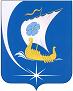 Совет  Пучежского муниципального районаТретьего созываР Е Ш Е Н И Еот  25.02.2019                                                                                                       №  251г. ПучежОб утверждении прогнозного планаи условий  приватизации имущества, находящегося в собственностиПучежского муниципального района, на 2019-2021 годы(с изменениями и дополнениями от 26.08.2019 № 287, от 27.03.2020 №330, от 23.07.2020 №336)          В целях реализации положений Федерального Закона от 06.10.2003г. № 131-ФЗ «Об общих принципах организации местного самоуправления», в соответствии с пунктом 1 ст.10 Федерального Закона от 21.12.2001г. № 178-ФЗ «О приватизации государственного и муниципального имущества», Положением «О порядке  управления и распоряжения муниципальным имуществом», утвержденным решением Совета Пучежского муниципального района № 145 от 26.12.2011года, Уставом Пучежского муниципального района Ивановской области,Совет Пучежского муниципального района РЕШИЛ:Утвердить прогнозный план и условия приватизации имущества, находящегося в собственности Пучежского  района Ивановской области, на  2019-2021 годы (прилагается).Настоящее решение вступает в силу с даты его опубликования.Председатель Совета Пучежского муниципального района                                          В.Н. ФилатоваГлава Пучежского муниципального района                                             И.Н. Шипков Приложение                                                                                                                          к решению Совета Пучежского муниципального районаот 25.02.2019   № 251П Р О Г Н О З Н Ы Й    П Л А Ни условия приватизации имущества, находящегося в собственности Пучежского муниципального района, на  2019-2021 годы(с изменениями и дополнениями от  26.08.2019 № 28, 27.03.2020 № 330, от 23.07.2020 №336)№ п/пНаименование имущества, его местонахождение,индивидуализирующие характеристики Балансовая принадлежностьНазначение имуществаСпособ приватизацииЦена начального предложения, (с учетом НДС) руб.Шаг аукционаВеличина снижения начальной цены (шаг понижения)(не более 10%  цены первоначального предложения)Минимальная цена предложения (цена отсечения) (50% начальной цены несостоявшегося аукциона)Форма и сроки платежа за приобретенное имущество123456789101Доля в праве на  ½ административного здания КН 37:14:010113:96, общей площадью 401,4 кв.м , расположенного по адресу: Ивановская область, г. Пучеж, ул. 30 лет Победы, д.16/2, год ввода в эксплуатацию 1957,  с долей в праве на ½ земельного участка с  КН 37:14:010115:19, общей площадью 435 кв.м. ½ доли в праве на административное здание состоит из  нежилых помещений № 1-17, расположенных на первом этаже здания, общей площадью-181,3 кв.м, согласно технического плана.МБУ«Агентство реформирования ЖКХ»НежилоеПродажа на аукционе, открытом  по составу участников, при условии несостоявшегося аукциона - продажа  способами предусмотренными ст. 23, 24 ФЗ № 178-ФЗ от 21.12.2001 в действующей редакции.По оценочной стоимости на основании отчета независимогооценщика5% начальной цены продажи5%50%начальной цены несостоявшегося аукционаБезналичная форма расчетов; единовременный платеж не позднее 20 рабочих дней с даты заключения договора купли-продажи.2Кирпичный гараж,КН 37:14:010208:536,общей площадью 37,7 кв.м, расположенный по адресу: Ивановская область, г. Пучеж, ул.Маяковского, гараж 32, ГСК «Автомотолюбитель» и право аренды части земельного участка с КН 37:14:010208:8Казнамуниципального образования«Пучежскиймуниципальныйрайон»НежилоеПродажа на аукционе, открытом  по составу участников, при условии несостоявшегося аукциона - продажа  способами предусмотренными ст. 23, 24 ФЗ № 178-ФЗ от 21.12.2001 в действующей редакцииПо оценочной стоимости на основании отчета независимогооценщика5% начальной цены продажи5%50%начальной цены несостоявшегося аукционаБезналичная форма расчетов; единовременный платеж не позднее 20 рабочих дней с даты заключения договора купли-продажи.3Здание школы,КН 37:14:050208:572,площадь 1 220,2 кв.м,количество этажей 2, адрес объекта: Ивановская область, Пучежский район, с.Кандаурово, ул.Школьная, д.6А, год ввода в эксплуатацию,  с земельным участком  КН 37:14:050208:18, площадь 18 034 кв.м.Отдел образования и делам молодежи администрации Пучежского муниципального районаНежилоеПродажа на аукционе, открытом  по составу участников, при условии несостоявшегося аукциона - продажа  способами предусмотренными ст. 23, 24 ФЗ № 178-ФЗ от 21.12.2001 в действующей редакцииПо оценочной стоимости на основании отчета независимогооценщика5% начальной цены продажи5%50%начальной цены несостоявшегося аукционаБезналичная форма расчетов; единовременный платеж не позднее 20 рабочих дней с даты заключения договора купли-продажи.4Здание школы,Кадастровый(условный) номер 37:14:030122:0027:24:221:002:175002210, площадь 477,3 кв.м, лит.А, адрес объекта:Ивановская область, Пучежский район, с.Зарайское, ул.Школьная, д.1 с земельным участкомКН 37:14:030122:25, площадь 1606 кв.м.Отдел образования и делам молодежи администрации Пучежского муниципального районаНежилоеПродажа на аукционе, открытом  по составу участников, при условии несостоявшегося аукциона - продажа  способами предусмотренными ст. 23, 24 ФЗ № 178-ФЗ от 21.12.2001 в действующей редакцииПо оценочной стоимости на основании отчета независимогооценщика5% начальной цены продажи5%50%начальной цены несостоявшегося аукционаБезналичная форма расчетов; единовременный платеж не позднее 20 рабочих дней с даты заключения договора купли-продажи.5Нежилое здание (охотничий домик)КН 37:14:030128:17, общей площадью 30,7 кв.м, расположенное по адресу: Ивановская область, Пучежский район, д. Соколово Большое, д.2с земельным участком  КН 37:14:030128:1, общей площадью 300 кв.м                                                                                                                                                                                                                                                                                                                              Казна Муниципального образования «Пучежский муниципальный район»НежилоеЗемли населенных пунктов,для ведения личного подсобного хозяйства(дом охотников)Продажа на аукционе, открытом  по составу участников, при условии несостоявшегося аукциона - продажа  способами, предусмотренными ст. 23, 24 ФЗ № 178-ФЗ от 21.12.2001 в действующей редакцииПо оценочной стоимости на основании отчета независимого оценщика5% начальной цены продажи5% 50%начальной цены несостоявшегося аукционаБезналичная форма расчетов; единовременный платеж не позднее 20 рабочих дней с даты заключения договора купли-продажи.6Имущественный комплекс (Речной причал КН 37:14:040529:7Общей площадью 4 122,5 кв.м., АвтовесоваяКН 37:14:040529:6Общей площадью 177,9 кв.м., автовесы 1993г.),  расположенный по адресу:Ивановская область, Пучежский район, Илья-Высоковское сельское поселение, д. ПервунихаКазнамуниципального образования«Пучежскиймуниципальныйрайон»Сооружение топливной промышленностиПродажа на конкурсе, открытым  по составу участниковПо оценочной стоимости на основании отчета независимогооценщика---Безналичная форма расчетов; единовременный платеж не позднее 20 рабочих дней с даты заключения договора купли-продажи.7Объекты газоснабжения в количестве 13 единиц, в том числе:7.1Газификация г. Пучежа.КН 37:14:000000:338,Протяженность 13313,35 м, Газопровод  от  ГРС до двух ПГБ(Ивановская область, Пучежский район, Илья-Высоковское поселение), газопровод от двух ПГБ до девяти ГРПШ (Ивановская область, г. Пучеж), год ввода  в эксплуатацию, завершения строительства 2010 год)Казнамуниципального образования«Пучежскиймуниципальныйрайон»газопроводПродажа на аукционе, открытом  по составу участников, при условии несостоявшегося аукциона - продажа  способами предусмотренными ст. 23, 24 ФЗ № 178-ФЗ от 21.12.2001 в действующей редакцииПо оценочной стоимости на основании отчета независимогооценщика5% начальной цены продажи5%50%начальной цены несостоявшегося аукционаБезналичная форма расчетов; единовременный платеж не позднее 20 рабочих дней с даты заключения договора купли-продажи.7.2Газопровод низкого давления от  ГРПШ-1КН 37:14:000000:460,Протяженность 16033 м, Ивановская область, Пучежский район, г. Пучеж, юго-западная территория городского поселения год завершения строительства 2011Казнамуниципального образования«Пучежскиймуниципальныйрайон»Газопровод низкого давления от ГРПШ № 1Продажа на аукционе, открытом  по составу участников, при условии несостоявшегося аукциона - продажа  способами предусмотренными ст. 23, 24 ФЗ № 178-ФЗ от 21.12.2001 в действующей редакцииПо оценочной стоимости на основании отчета независимогооценщика5% начальной цены продажи5%50%начальной цены несостоявшегося аукционаБезналичная форма расчетов; единовременный платеж не позднее 20 рабочих дней с даты заключения договора купли-продажи.7.3Газопровод низкого давления от ГРПШ- 2 КН 37:14:000000:472Протяженность: 13811 м, Ивановская область, г. Пучеж, западная часть территории городского поселения, год завершения строительства 2011Казнамуниципального образования«Пучежскиймуниципальныйрайон»Газопровод низкого давления от ГРПШ № 2Продажа на аукционе, открытом  по составу участников, при условии несостоявшегося аукциона - продажа  способами предусмотренными ст. 23, 24 ФЗ № 178-ФЗ от 21.12.2001 в действующей редакцииПо оценочной стоимости на основании отчета независимогооценщика5% начальной цены продажи5%50%начальной цены несостоявшегося аукционаБезналичная форма расчетов; единовременный платеж не позднее 20 рабочих дней с даты заключения договора купли-продажи.7.4Газопровод низкого давления от ГРПШ - 3,КН 37:14:000000:462Протяженность: 14372 м., Ивановская область, г. Пучеж, северная часть территории городского поселения год завершения строительстваКазнамуниципального образования«Пучежскиймуниципальныйрайон»Газопровод низкого давления от ГРПШ № 3Продажа на аукционе, открытом  по составу участников, при условии несостоявшегося аукциона - продажа  способами предусмотренными ст. 23, 24 ФЗ № 178-ФЗ от 21.12.2001 в действующей редакцииПо оценочной стоимости на основании отчета независимогооценщика5% начальной цены продажи5%50%начальной цены несостоявшегося аукционаБезналичная форма расчетов; единовременный платеж не позднее 20 рабочих дней с даты заключения договора купли-продажи.7.5Газопровод низкого давления от ГРПШ № 4, КН 37:14:000000:330Протяженность: 3815 м.Ивановская область, г. Пучеж, северо-западная часть территории городского поселения, год завершения строительства 2012Казнамуниципального образования«Пучежскиймуниципальныйрайон»Газопровод низкого давления от ГРПШ № 4Продажа на аукционе, открытом  по составу участников, при условии несостоявшегося аукциона - продажа  способами предусмотренными ст. 23, 24 ФЗ № 178-ФЗ от 21.12.2001 в действующей редакцииПо оценочной стоимости на основании отчета независимогооценщика5% начальной цены продажи5%50%начальной цены несостоявшегося аукционаБезналичная форма расчетов; единовременный платеж не позднее 20 рабочих дней с даты заключения договора купли-продажи.7.6Газопровод низкого давления от ГРПШ-5 КН 37:14:000000:466Протяженность: 5975 м.Ивановская область, г.Пучеж, центральная часть территории городского поселения, год завершения строительства 2011Казнамуниципального образования«Пучежскиймуниципальныйрайон»Газопровод низкого давления от ГРПШ № 5Продажа на аукционе, открытом  по составу участников, при условии несостоявшегося аукциона - продажа  способами предусмотренными ст. 23, 24 ФЗ № 178-ФЗ от 21.12.2001 в действующей редакцииПо оценочной стоимости на основании отчета независимогооценщика5% начальной цены продажи5%50%начальной цены несостоявшегося аукционаБезналичная форма расчетов; единовременный платеж не позднее 20 рабочих дней с даты заключения договора купли-продажи.7.7Газопровод низкого давления от ГРПШ - 6КН 37:14:000000:457Протяженность: 7142 м.Ивановская область, г.Пучеж, восточная часть территории городского поселения, год завершения строительства 2011Казнамуниципального образования«Пучежскиймуниципальныйрайон»Газопровод низкого давления от ГРПШ № 6Продажа на аукционе, открытом  по составу участников, при условии несостоявшегося аукциона - продажа  способами предусмотренными ст. 23, 24 ФЗ № 178-ФЗ от 21.12.2001 в действующей редакцииПо оценочной стоимости на основании отчета независимогооценщика5% начальной цены продажи5%50%начальной цены несостоявшегося аукционаБезналичная форма расчетов; единовременный платеж не позднее 20 рабочих дней с даты заключения договора купли-продажи.7.8Газопровод низкого давления от ГРПШ - 7КН 37:14:000000:455Протяженность: 8414 м.Ивановская область, г.Пучеж, юго-восточная часть территории городского поселения., год завершения строительства 2012Казнамуниципального образования«Пучежскиймуниципальныйрайон»Газопровод низкого давления от ГРПШ № 7Продажа на аукционе, открытом  по составу участников, при условии несостоявшегося аукциона - продажа  способами предусмотренными ст. 23, 24 ФЗ № 178-ФЗ от 21.12.2001 в действующей редакцииПо оценочной стоимости на основании отчета независимогооценщика5% начальной цены продажи5%50%начальной цены несостоявшегося аукционаБезналичная форма расчетов; единовременный платеж не позднее 20 рабочих дней с даты заключения договора купли-продажи.7.9Газопровод (зона обслуживания ГРПШ - 8)КН 37:14:000000:464Протяженность: 11285 м.Ивановская область, г.Пучеж, южная часть территории городского поселения, год завершения строительства 2012Казнамуниципального образования«Пучежскиймуниципальныйрайон»Газопровод (зона обслуживания ГРПШ № 8Продажа на аукционе, открытом  по составу участников, при условии несостоявшегося аукциона - продажа  способами предусмотренными ст. 23, 24 ФЗ № 178-ФЗ от 21.12.2001 в действующей редакцииПо оценочной стоимости на основании отчета независимогооценщика5% начальной цены продажи5%50%начальной цены несостоявшегося аукционаБезналичная форма расчетов; единовременный платеж не позднее 20 рабочих дней с даты заключения договора купли-продажи.7.10Газопровод низкого давления от ГРПШ-9КН 37:14:000000:467 Протяженность: 3655 м.Ивановская область, г.Пучеж, южная часть территории городского поселения, год завершения строительства 2010Казнамуниципального образования«Пучежскиймуниципальныйрайон»Газопровод низкого давления от ГРПШ № 9КНПродажа на аукционе, открытом  по составу участников, при условии несостоявшегося аукциона - продажа  способами предусмотренными ст. 23, 24 ФЗ № 178-ФЗ от 21.12.2001 в действующей редакцииПо оценочной стоимости на основании отчета независимогооценщика5% начальной цены продажи5%50%начальной цены несостоявшегося аукционаБезналичная форма расчетов; единовременный платеж не позднее 20 рабочих дней с даты заключения договора купли-продажи.7.11Распределительный газопровод для газификациижилых домов д. Большое Климушино Пучежского района Ивановской области.КН 37:14:000000:469Протяженность: 4387 м.,Ивановская область, Пучежский район, д.Большое Климушино, год завершения строительства 2012Казнамуниципального образования«Пучежскиймуниципальныйрайон»Распределительный газопровод для газификациижилых домов д. Большое КлимушиноПродажа на аукционе, открытом  по составу участников, при условии несостоявшегося аукциона - продажа  способами предусмотренными ст. 23, 24 ФЗ № 178-ФЗ от 21.12.2001 в действующей редакцииПо оценочной стоимости на основании отчета независимогооценщика5% начальной цены продажи5%50%начальной цены несостоявшегося аукционаБезналичная форма расчетов; единовременный платеж не позднее 20 рабочих дней с даты заключения договора купли-продажи.7.12Распределительный газопровод для газификациижилых домов в д. Лихуниха и д. Плужниково Пучежского муниципального района КН 37:14:000000:336Протяженность: 3740 м.Ивановская область, Пучежский район, д.Лихуниха, д.Плужниково,Год завершения строительства 2012Казнамуниципального образования«Пучежскиймуниципальныйрайон»Распределительный газопровод для газификациижилых домов в д. Лихуниха и д. ПлужниковоПродажа на аукционе, открытом  по составу участников, при условии несостоявшегося аукциона - продажа  способами предусмотренными ст. 23, 24 ФЗ № 178-ФЗ от 21.12.2001 в действующей редакцииПо оценочной стоимости на основании отчета независимогооценщика5% начальной цены продажи5%50%начальной цены несостоявшегося аукционаБезналичная форма расчетов; единовременный платеж не позднее 20 рабочих дней с даты заключения договора купли-продажи.7.13Газопровод низкого давления с. Илья-ВысоковоКН 37:14:000000:371Протяженность: 15618 м.Ивановская область, Пучежский район,Илья-Высоковское сельское поселение,Год завершения строительства 2014Казнамуниципального образования«Пучежскиймуниципальныйрайон»Газопровод низкого давления с. Илья-ВысоковоПродажа на аукционе, открытом  по составу участников, при условии несостоявшегося аукциона - продажа  способами предусмотренными ст. 23, 24 ФЗ № 178-ФЗ от 21.12.2001 в действующей редакцииПо оценочной стоимости на основании отчета независимогооценщика5% начальной цены продажи5%50%начальной цены несостоявшегося аукционаБезналичная форма расчетов; единовременный платеж не позднее 20 рабочих дней с даты заключения договора купли-продажи.8Административное здание, общей площадью 463,7 кв.м, КН  37:14:010210:29, литер А,  этажность-2, подземная этажность-1, расположенное по адресу: Ивановская область,  г. Пучеж, ул. Ленина, д.15/5 с земельным участком КН 37:14:010210:1, общей площадью  929 кв.мКазна муниципального образования «Пучежский муниципальный район»НежилоеПродажа на аукционе, открытом  по составу участников, при условии несостоявшегося аукциона – продажа  способами, предусмотренными ст. 23, 24 ФЗ № 178-ФЗ от 21.12.2001По оценочной стоимости на основании отчета независимогооценщика5% начальной цены продажи5%50%начальной цены несостоявшегося аукционаБезналичная форма расчетов; единовременный платеж не позднее 20 рабочих дней, с даты, заключения договора купли-продажи9Легковой автомобиль УАЗ-315195, год изготовления - 2004, цвет кузова - защитный, модель ЗМЗ-40900Н, № двигателя 433043087, тип двигателя –бензиновый, идентификационный номер (VIN) XTT31519540572445Казна муниципального образования «Пучежский муниципальный район»автотранспортПродажа на электронном  аукционе, открытом  по составу участников, при условии несостоявшегося аукциона – продажа  способами, предусмотренными ст. 23, 24 ФЗ № 178-ФЗ от 21.12.2001По оценочной стоимости на основании отчета независимого оценщика5% начальной цены продажи5%50%начальной цены несостоявшегося аукционаБезналичная форма расчетов; единовременный платеж не позднее 20 рабочих дней, с даты, заключения договора купли-продажи10Легковой автомобиль CHEVROLET NIVA-212300, год изготовления – 2008, цвет – светло-серебристый металлик, модель 2123, номер двигателя 0235411, тип двигателя – бензиновый, идентификационный номер (VIN) Х9L21230080223742Казна муниципального образования «Пучежский муниципальный район»автотранспортПродажа на электронном аукционе, открытом  по составу участников, при условии несостоявшегося аукциона – продажа  способами, предусмотренными ст. 23, 24 ФЗ № 178-ФЗ от 21.12.2001По оценочной стоимости на основании отчета независимого оценщика5% начальной цены продажи5%50%начальной цены несостоявшегося аукционаБезналичная форма расчетов; единовременный платеж не позднее 20 рабочих дней, с даты, заключения договора купли-продажи11Нежилое здание (здание детского сада «Кораблик» КН 37:14:040206:259  площадь 161,8 кв.м,количество этажей 1, адрес объекта: Ивановская область, Пучежский район, д.Кораблево, ул. Садовая, д.9, год ввода в эксплуатацию 1983,  с земельным участком  КН 37:14:040206:160, площадь 1104 кв.м.Казна муниципального образования «Пучежский муниципальный район»Нежилое зданиеЗемли населенных пунктов для размещения образовательного учрежденияПродажа на электронном  аукционе, открытом  по составу участников, при условии несостоявшегося аукциона – продажа  способами, предусмотренными ст. 23, 24 ФЗ № 178-ФЗ от 21.12.2001По оценочной стоимости на основании отчета независимого оценщика5% начальной цены продажи5%50%начальной цены несостоявшегося аукционаБезналичная форма расчетов; единовременный платеж не позднее 20 рабочих дней, с даты, заключения договора купли-продажи12Здание детской школы искусств КН 37:14:010204:53  площадь 441,7 кв.м,количество этажей 2, адрес объекта: Ивановская область,  г.Пучеж,  ул. Островского, д.15/6, год ввода в эксплуатацию 1953,  с земельным участком  КН 37:14:010204:2, площадь 692 кв.м.Казна муниципального образования «Пучежский муниципальный район»Нежилое зданиеЗемли населенных пунктов для размещения образовательных учреждений (школа искусств)Продажа на электронном  аукционе, открытом  по составу участников, при условии несостоявшегося аукциона – продажа  способами, предусмотренными ст. 23, 24 ФЗ № 178-ФЗ от 21.12.2001По оценочной стоимости на основании отчета независимого оценщика5% начальной цены продажи5%50%начальной цены несостоявшегося аукционаБезналичная форма расчетов; единовременный платеж не позднее 20 рабочих дней, с даты, заключения договора купли-продажи